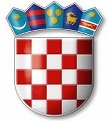 REPUBLIKA HRVATSKAVARAŽDINSKA  ŽUPANIJAGOSPODARSKA ŠKOLA VARAŽDINKlasa: 003-06/20-01/1Ur.broj: 2186-148-02-20-2Varaždin, 9. 3. 2020.DNEVNI RED:Usvajanje zapisnika s prošle sjednice Školskog odboraDonošenje Statuta Gospodarske škole VaraždinDavanje suglasnosti ravnateljici za zasnivanje radnog odnosa po objavljenom natječaju za nastavnika matematike i za pomoćnika u nastavi učeniku s teškoćama u razvojuDonošenje Plana upisa u školskoj godini 2020./2021.Određivanje iznosa troškova školarine za kandidate izvan EU za školsku godinu 2020./2021.Donošenje Odluke o organizaciji nastave u popodnevnoj smjeni u prvom i drugom polugodištu školske godine 2020./2021.Donošenje Plana fakultativne nastave u školskoj godini 2020./2021.Odluka o raspodjeli rezultataIzvješće o sporazumnom prestanku radnog odnosa s pomoćnikom u nastavi učeniku s teškoćama u razvojuIzvješće o sporazumnom prestanku stručnog osposobljavanja za rad bez zasnivanja radnog odnosa s stručnom suradnicom za rad u računovodstvu školeImenovanje stručnjaka za tehničku podršku (STP) za Gospodarsku Školu Varaždin u programu e-ŠkoleRaznoAd 1						     ODLUKAŠkolski odbor jednoglasno usvaja zapisnik s prošle sjednice Školskog odbora održane 30. siječnja 2020. godine. Ad 2ODLUKAŠkolski odbor jednoglasno donosi Odluku o donošenju Statuta Gospodarske škole VaraždinAd 3.ODLUKAŠkolski odbor jednoglasno donosi Odluku o davanju suglasnosti ravnateljici za zasnivanje radnog odnosa po objavljenim natječajima:za radno mjesto nastavnik/ica matematike na određeno puno radno vrijeme od 18 sati nastave tjedno/40 sati ukupnog tjednog radnog vremena s Davidom Šušnjić, magistrom matematike.za radno mjesto pomoćnik/ica u nastavi učeniku/ici s teškoćama u razvoju na određeno nepuno radno vrijeme od 30 sati ukupnog tjednog radnog vremena s Petrom Kušen, sveučilišnom prvostupnicom socijalnog rada.Ad 4.ODLUKAŠkolski odbor jednoglasno donosi Odluku o prihvaćanju Plana upisa za školsku godinu 2020./2021. Ad 5.ODLUKAŠkolski odbor jednoglasno donosi Odluku o određivanju troškova školovanja kandidata stranih državljana iz zemalja izvan Europske unije u školskoj godini 2020./2021. u Gospodarskoj školi Varaždin u iznosu od 5.000,00 kn godišnjeAd 6.ODLUKAŠkolski odbor jednoglasno donosi Odluku o organizaciji nastave u popodnevnoj smjeni u prvom i drugom polugodištu školske godine 2020./2021.Ad 7.ODLUKAŠkolski odbor jednoglasno donosi odluku o davanju suglasnosti ravnateljici za satove fakultativne nastave u školskoj godini 2020./2021.Ad 8.ODLUKAŠkolski odbor jednoglasno donosi Odluku o raspodjeli rezultata za 2019. godinuAd 9.ODLUKAŠkolski odbor jednoglasno usvaja Izvješće o sporazumnom prestanku radnog odnosa s Damirom Bauer, magistrom psihologije zaključno s 16. 2. 2020. godine, koja je imala sklopljen ugovor o radu za obavljanje poslova pomoćnice u nastavi učeniku s teškoćama u razvoju na određeno nepuno radno vrijeme od 30 sati tjedno. Ad 10.ODLUKAŠkolski odbor jednoglasno usvaja Izvješće o sporazumnom prestanku prestanku stručnog osposobljavanja za rad bez zasnivanja radnog odnosa s Majom Bedeniković zaključno s 2. 3. 2020. godine, koja je imala sklopljen ugovor o stručnom osposobljavanju za rad bez zasnivanja radnog odnosa za rad u računovodstvu škole na određeno puno radno vrijeme. Ad 11.ODLUKA	Školski odbor jednoglasno donosi Odluku o imenovanju nastavnika Petra Kuščara, prof. njemačkog jezika i povijesti za stručnjaka za tehničku podršku za Gospodarsku školu Varaždin u okviru projekta e-ŠkoleAd. 12Primljene su na znanje informacije ravnateljice. ZAPISNIČAR                                          PREDSJEDNIK ŠKOLSKOG ODBORALana Brlek	           Tomislav Purgarić